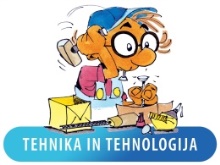 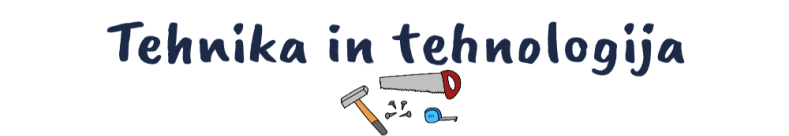 Pošljem fotografije na razredni mail do 2. 4. 2021.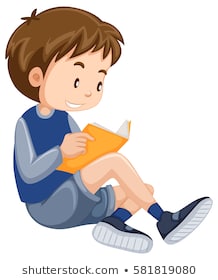 PREBERI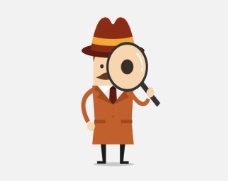 POIŠČI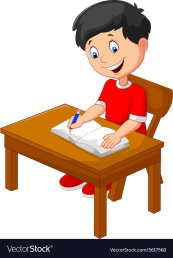 IZDELAJTa teden si bom izdelal/-a izdelek – pirh s servietno tehniko.  V šoli sem dobil penasto gumo. Sedaj bom naredil izdelek. Material:Plastična jajčkaPapirnata servietaPripomočki: Lepilo za servietno tehniko ali mekolškarječopičIzdelam pirh s servietno tehniko.Fotografiram se med delom in končni izdelek.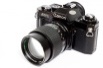 Pogledam navodila za izdelavo.Pirh s servietno tehnikoMaterial:Plastična jajčkaPapirnata servietaPripomočki: Lepilo za servietno tehniko ali mekolŠkarječopič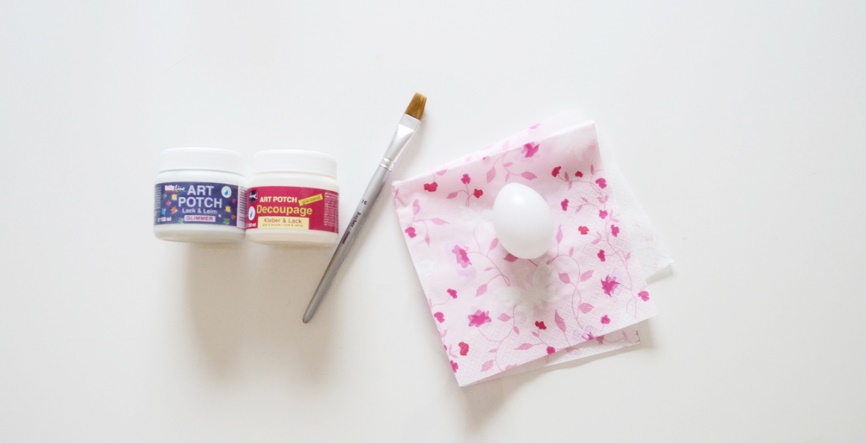 Serviete so navadno sestavljene iz treh plasti – potrebujemo le zgornjo, potiskano plast, ostali dve prosojni pa odstranimo.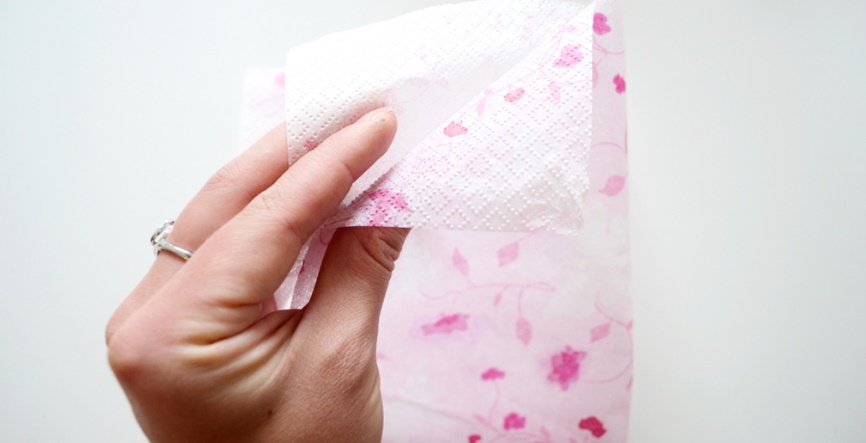 Najprej polovico jajčka premažem z lepilom, nanj prilepim kos serviete in čez servieto še enkrat nanesem plast lepila. Počakam, da se posuši in enako naredim še z drugo polovičko.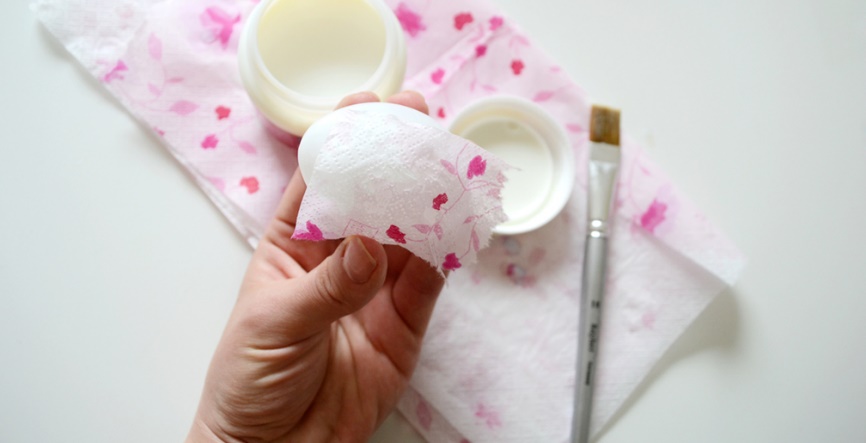 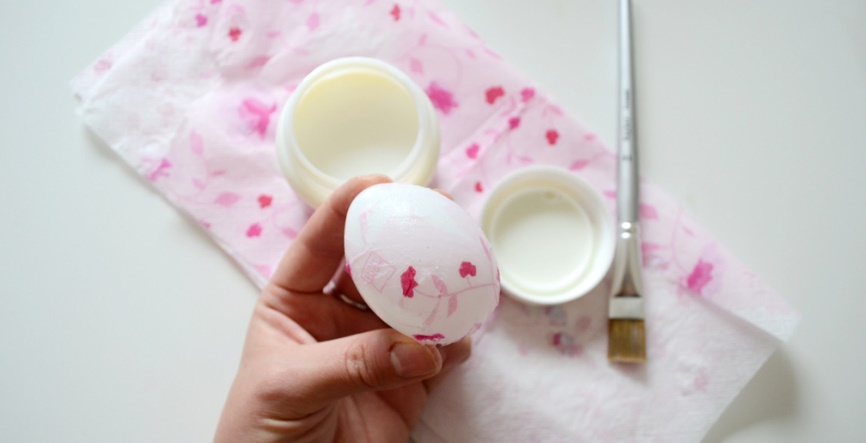 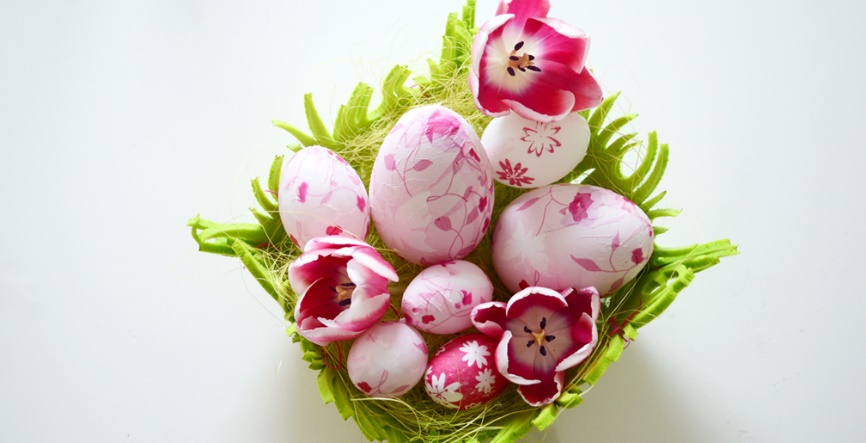 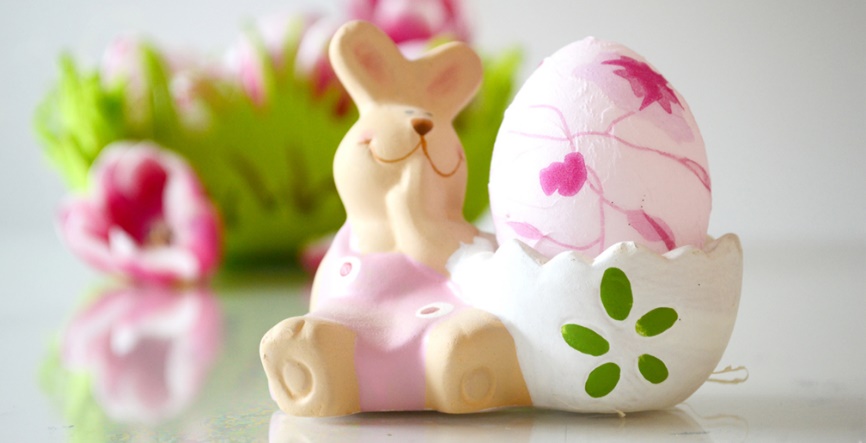 